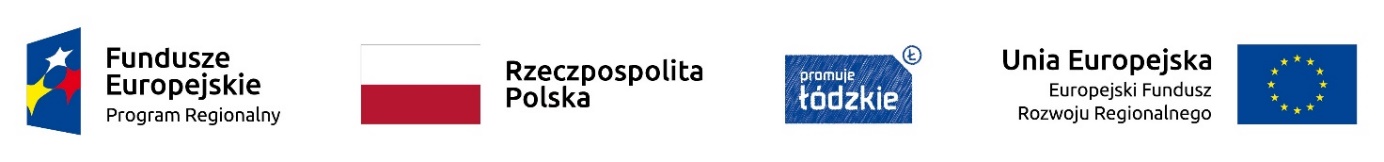 Sulejów, 12.05.2022 r. Dotyczy: Budowa Przedszkola Miejskiego w standardzie pasywnym wraz z zagospodarowaniem działki nr ewid. 81 przy ul. Opoczyńskiej w SulejowieNumer postępowania: IZ.ZP.271.5.2022Informacja z otwarcia ofertDziałając na podstawie art. 222 ust. 5 ustawy z dnia 11 września 2019r.Prawo zamówień publicznych, zwanej dalej „ustawą”, Zamawiający przekazuje następujące informacje o:Nazwach albo imionach i nazwiskach oraz siedzibach lub miejscach prowadzonej działalności gospodarczej albo miejscach zamieszkania wykonawców, których oferty zostały otwarte, cenach lub kosztach zawartych w ofertach:
Przewodniczący Komisji PrzetargowejDominika WoźniakNrNazwa (firma) i adres WykonawcyNazwa kryteriumWartość1Grupa Ekoenergia Sp. z o. o.Sierakowice Prawe 141D96-100 SkierniewiceCena18 938 092,092Konsorcjum firm:Lider Konsorcjum:AMB BudownictwoKrzysztof ProkopKozia Wieś 1129-105 KrasocinPartner Konsorcjum:PRBiUT KARBUDKarol Adamczykul. Szwedzka 8/2525-135 KielceCena16 908 933,003Konsorcjum firm:Lider Konsorcjum: Piotr Machalewski i Witold Świtkowski PrzedsiębiorstwoBudowlano - Usługowe „WIKTOR” Sp. J. ul. Kolejowa 897 500 RadomskoPartner Konsorcjum: „ECO-TEAM” sp. z o. o. sp. k. ul. Władysława Jagiełły 6042-200CzęstochowaCena29 500 000,004Monolit Global Sp. z o.o.ul. Westerplatte 6B26-300 OpocznoCena15 878 465,065HOSTA GROUP sp. z o.o. sp.k.ul. Kowalewska 2087-122 GrębocinCena15 963 141,40